別添　　　　　　　　　　　　　　　　　　　　　　　　　　　　　　（訪問介護）指定（許可）申請に係る添付書類一覧注１　「受付番号」欄は、記入しないでください。　２　該当欄に「○」を付してください。３　指定更新申請にあっては「雇用契約の写し」を省略できます。主たる事業所・施設の名称番号添　　付　　書　　類申請する事業・施設の種類備　考番号添　　付　　書　　類訪問介護1申請者の登記事項証明書または条例等2従業者の勤務体制および勤務形態一覧表3サービス提供責任者の経歴4事業所の平面図5運営規程＊重要事項説明書も添付すること6利用者からの苦情を処理するために講ずる措置の概要7従業者の資格証等の写し8従業者の雇用契約書の写し9誓約書10その他関係書類(事業所および関連する事業所の組織図、不動産の登記事項証明書・賃貸借契約書の写し等）その他関係書類については、指定の手引きに記載の　「指定申請書類」を参照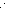 